Activity Calendar- Souris Nursery School
“Reading is to the mind what exercise is to the body.”  Sir Richard Steele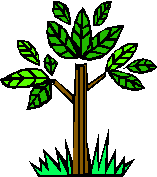 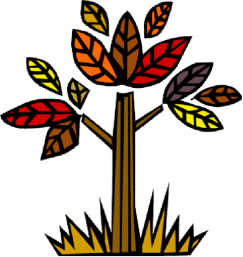 www.growingstrong.weebly.com
Miss Melony Frieze	204-483-0249	sdcschoolprograms@live.comOCTOBER 2012Canadian Library MonthOCTOBER 2012Canadian Library MonthOCTOBER 2012Canadian Library MonthOCTOBER 2012Canadian Library MonthOCTOBER 2012Canadian Library MonthOCTOBER 2012Canadian Library MonthOCTOBER 2012Canadian Library MonthSundayMondayTuesdayWednesdayThursdayFridaySaturday1234567Letter Bb8CLOSED Thanksgiving (No make-up class)9Miss Frieze away10Miss Frieze awayGuest Reader11Miss Frieze awayGuest Reader12Miss Frieze away1314Letter Bb15Miss Frieze away16Miss Frieze away17Miss Frieze away18Field trip to Library**192021Letter Cc22Miss Frieze away Library Day23Miss Frieze away Library Day24Miss Frieze away25262728Letter Cc29Show & Share Letter C30Show & Share
Letter C31Field trip to Library **** Field trip to Library:  Drop-off and pick up will be at the town Library 18-114 2nd Street St.**When Miss Frieze is away at her management practicum on select days from October 9th to October 24th the substitute teacher will be one of the teachers from the Day Care Center.  Feel free to contact Miss Frieze or Miss Tara Mills with any concerns you may have.** Field trip to Library:  Drop-off and pick up will be at the town Library 18-114 2nd Street St.**When Miss Frieze is away at her management practicum on select days from October 9th to October 24th the substitute teacher will be one of the teachers from the Day Care Center.  Feel free to contact Miss Frieze or Miss Tara Mills with any concerns you may have.** Field trip to Library:  Drop-off and pick up will be at the town Library 18-114 2nd Street St.**When Miss Frieze is away at her management practicum on select days from October 9th to October 24th the substitute teacher will be one of the teachers from the Day Care Center.  Feel free to contact Miss Frieze or Miss Tara Mills with any concerns you may have.** Field trip to Library:  Drop-off and pick up will be at the town Library 18-114 2nd Street St.**When Miss Frieze is away at her management practicum on select days from October 9th to October 24th the substitute teacher will be one of the teachers from the Day Care Center.  Feel free to contact Miss Frieze or Miss Tara Mills with any concerns you may have.** Field trip to Library:  Drop-off and pick up will be at the town Library 18-114 2nd Street St.**When Miss Frieze is away at her management practicum on select days from October 9th to October 24th the substitute teacher will be one of the teachers from the Day Care Center.  Feel free to contact Miss Frieze or Miss Tara Mills with any concerns you may have.** Field trip to Library:  Drop-off and pick up will be at the town Library 18-114 2nd Street St.**When Miss Frieze is away at her management practicum on select days from October 9th to October 24th the substitute teacher will be one of the teachers from the Day Care Center.  Feel free to contact Miss Frieze or Miss Tara Mills with any concerns you may have.** Field trip to Library:  Drop-off and pick up will be at the town Library 18-114 2nd Street St.**When Miss Frieze is away at her management practicum on select days from October 9th to October 24th the substitute teacher will be one of the teachers from the Day Care Center.  Feel free to contact Miss Frieze or Miss Tara Mills with any concerns you may have.